Pressmeddelande 2019-02-05 Pressmeddelande – STUA arrangerar Travel, Tourism & Tech den 11 februari på Ulvhälls herrgård i SträngnäsSTUA (Sörmlands turismutveckling AB) arrangerar evenemanget Travel, Tourism & Tech, som går av stapeln den 11 februari på Ulvhälls Herrgård i Strängnäs. Under evenemanget gästar start-up företag inom turism och resande som berättar mer om framtidens teknik, innovation och finansiering. Evenemanget riktar sig till företag inom besöksnäringen som söker digitala lösningar för sin verksamhet eller ska investera i sin verksamhet och söker finansiering. Under evenemanget får vi bland annat träffa Snowfall, som är världsledande inom integrerade lösningar för resebranschen, Scale-up bolaget Stockfiller och Sörmlandsfonden.Dessutom bjuder dagen på workshops inom travel, tourism & tech, med inriktning på morgondagens marknadsföring, digitalt snabbväxande företag och förberedelser för intag av externt kapital.Deltagarna delas in i smågrupper och genom praktiska workshops fördjupa sig i ämnen som hur man söker extern finansiering, social marknadsföring, hur man tänker som en startup, hur man realiserar innovationer.Vi inleder dagen med sörmländsk frukost kl.08:30-09:00. Därefter pågår föreläsningar mellan kl.09-17. Läs mer om evenemanget och fyll i anmälan här Kontakta Henric Johansson på STUA för mer information: 
henric@stua.se, tel 0155-22 27 77.Aktiviteten är en del i projektet ”Digital destinationsutveckling”Med hjälp av digitaliseringsinsatser ges små och medelstora företag inom besöksnäringen, förutsättningar att öka sin internationella tillgänglighet och försäljningpå en global marknad. Detta genom att få stödför ett mer digitalt arbetssätt. Projektet finansieras till 50% av Det regionala turismuppdraget och till 50% av europeiska regionalfonden och pågår under perioden 1 januari 2017 till 30 september 2019.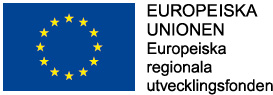 